Перейти к содержаниюЦентр безопасностиОбзорВаша безопасностьВаша конфиденциальностьДетская безопасностьРодительский контрольДля всей семьиСоветы родителямПринципыАккаунт Google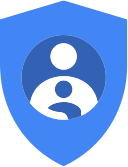 Мы помогаем пользователям решать, какой контент подходит им и их близкимВ наше время технологии помогают детям расти и развиваться. Вместе с различными специалистами и преподавателями мы разрабатываем средства, позволяющие ограничивать доступ к контенту и помогать вашим близким осваивать технологии.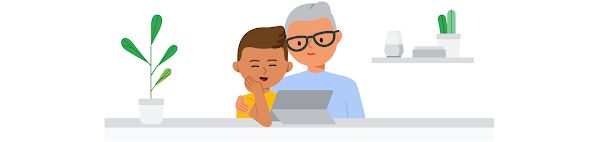 РОДИТЕЛЬСКИЙ КОНТРОЛЬУказывайте правила работы с устройствами и приложениямиFamily Link позволит вам проверять, с каким контентом ваши дети знакомятся в Интернете, а также управлять их аккаунтами и устройствами. Вы можете контролировать доступ к приложениям, следить за временем использования устройства, настраивать блокировку на время сна и задавать другие уместные ограничения.Подробнее…ДЛЯ ВСЕЙ СЕМЬИСоздание решений для всей семьиРеализованные во многих продуктах Google специальные функции, такие как умные фильтры, блокировщики сайтов и рейтинги контента, позволяют адаптировать наши сервисы в соответствии с интересами и потребностями вашей семьи.Подробнее…СОВЕТЫ РОДИТЕЛЯММы помогаем детям осваивать Интернет осознанноМы подготовили ресурсы и советы, благодаря которым дети научатся грамотно и ответственно вести себя в Интернете.Подробнее…Как мы делаем Интернет безопасным для всех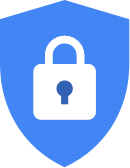 Ваша безопасностьМы используем передовые средства защиты, чтобы обеспечивать вашу безопасность в Интернете.Встроенная защитаБезопасность на высшем уровнеСоветы по обеспечению безопасности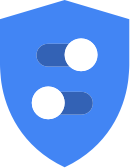 Ваша конфиденциальностьМы обеспечиваем конфиденциальность данных всех пользователей.Честное использование данныхНастройки доступаРеклама и данныеДетская безопасностьМы помогаем пользователям решать, какой контент подходит им и их близким.Родительский контрольДля всей семьиСоветы родителям